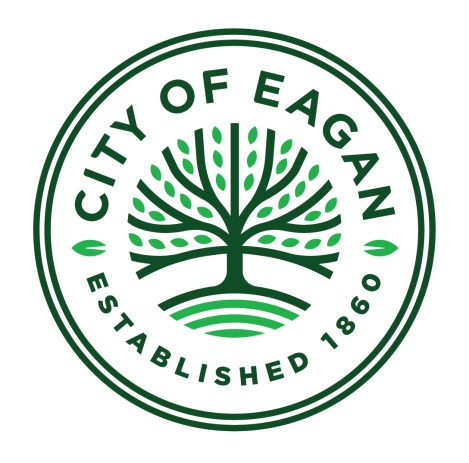 Request for Qualifications  Art Bench Project in Eagan, Minnesota2018Eagan Parks & Recreation seeks artists to produce four benches for placement in the City parks, facilities and along the Park trail system in 2018.Background and project themeIn 2017, the City of Eagan installed four art benches in an effort to add to the City’s sense of place, while enhancing resting areas for its residents.  In 2018, Eagan Parks & Recreation will install four additional artist designed and produced benches to represent the unique landscape and neighborhoods of identified locations.Identified Art Bench SitesEagan Community Center, Interior – Home to Eagan Fitness Center, meeting and special event space, and three gymnasiums.  Over 1,200 people per week.Thresher Fields  – Soccer fields, adjacent dog park, walking trailsBlackhawk Park – Pavilion, sand volleyball,  lake, walking trailsHolz Farm Park – Neighborhood park adjacent to Historic 1940’s Holz Farm.General SpecificationsMust accommodate up to 500 pounds for seatingMaximum length, 8 feet.  Entire design must stay within 8 feet.Height, minimum 17 inches.  Maximum height may vary depending on the site.Durable construction suitable for outdoor conditions.Bench must include mounting mechanism for surface installation to a concrete pad.  Eagan Parks maintenance staff will install a concrete pad at each location.  Artist is responsible for artwork transport to designated location and for final installation.  Budget$3,000 per bench, inclusive of all costs including installation.  Selected finalists will be paid $200 for proposal development.Eligibility	Applicants must reside in the State of Minnesota or demonstrate a significant established connection to Minnesota.Submission RequirementsInterested artists should submit the following materials:A letter of interest of 500 words maximum, with contact information, artistic approach and why your artwork would be compatible for this project. Up to 5 images of work samples with descriptions and estimated cost of each.Professional resume, maximum two pages.Submission materials must be received by Friday, January 12 at 4:30 p.m.E-mail submissions are preferred at:  jandersen@cityofeagan.com.You may also mail materials to the attention of:Julie AndersenEagan Parks & Recreation3830 Pilot Knob RoadEagan, MN  55122All applications will receive an e-mail acknowledgement within three days of receipt. Timeline:January 12, 2018 – RFQ submissions due  January 23, 2018 – Finalist notified and invited for proposal developmentFebruary 28 – March 1, 2018  – Finalist interviewsMarch 2 – April 2, 2018  -  30 day public review period for finalist proposals April 3, 2018 -  City Council approvalInstallation begins June, 2018Schedule subject to change.Please direct questions about the project to Julie Andersen at jandersen@cityofeagan.com or 651-675-5521.